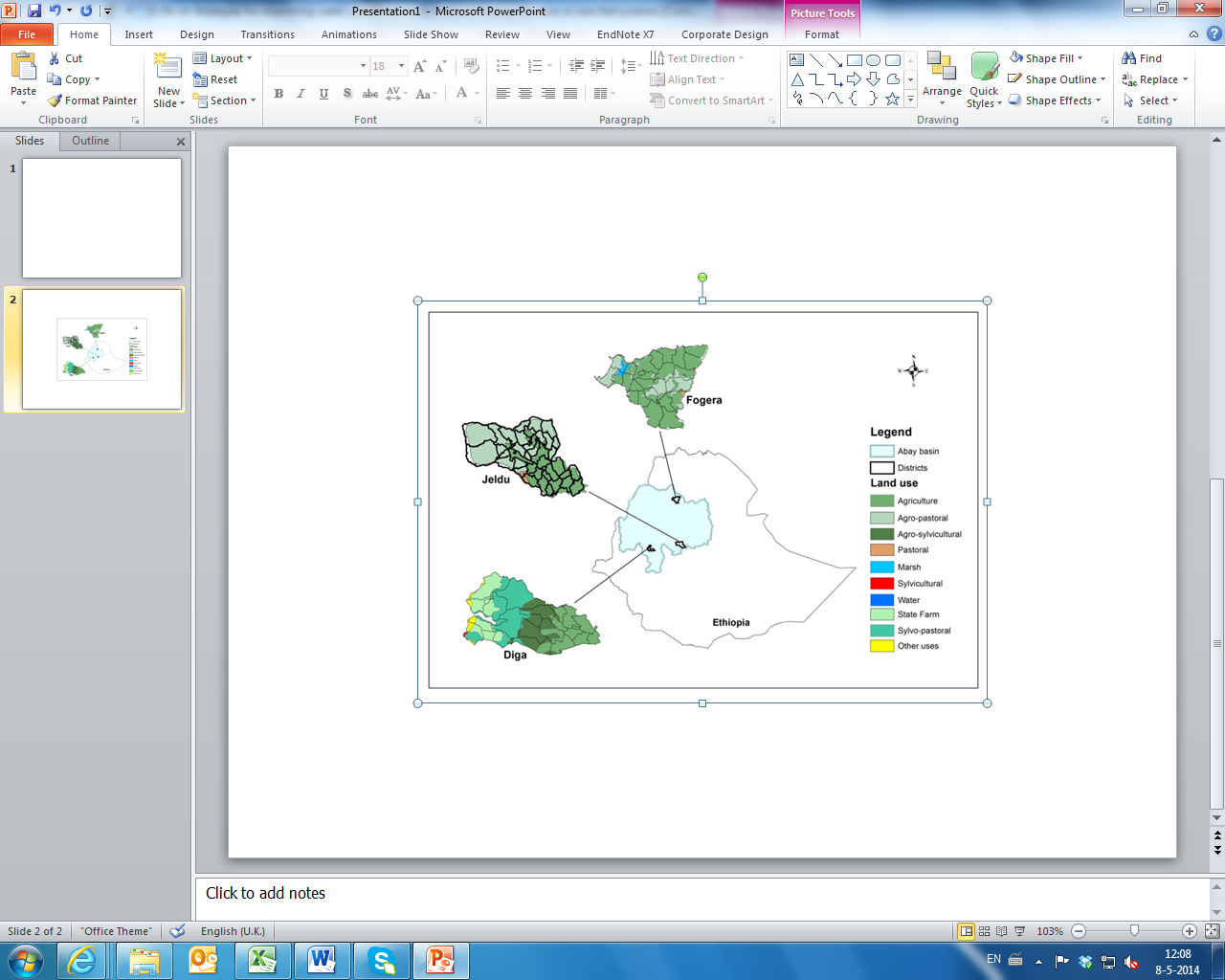 Supplementary Figure S1. Map of the study area